20.7.2020Hare Krishna everyone,Today we will focus on all the great things that make everyone different, special and unique. What makes you unique? What are you proud of? Look at the ‘Star of Pride’ below. Write a sentence on ‘I am proud to be me because …. Complete the sentence with something that refers to you. This could include a skill or talent you have, such as “I am proud to be me because I am good at art” or highlighting a positive element of your personality, such as “I am proud to be me because I am funny”.  You could then complete the worksheet by drawing and writing further reasons why you are ‘proud to be me’, thinking of an example within your skills & talents, interests & personality.If it is easier, you can do it on a google doc straight on the computer. It is up to you and your parents.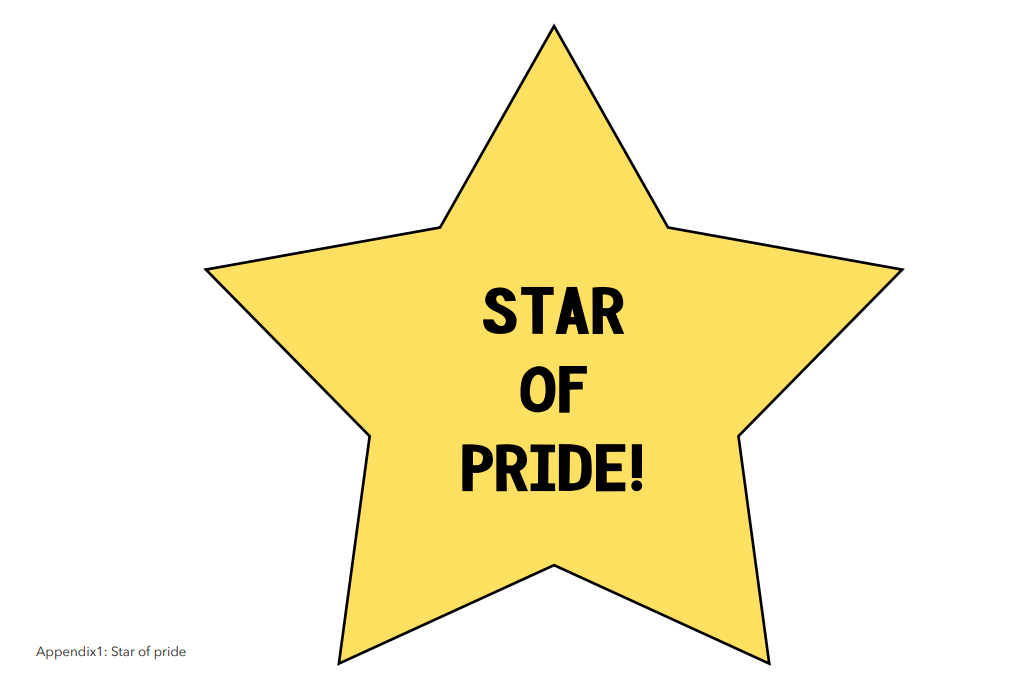 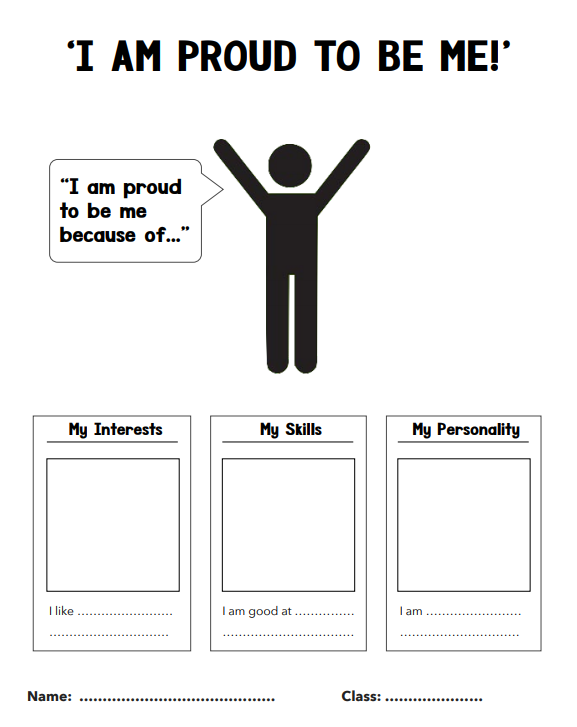 